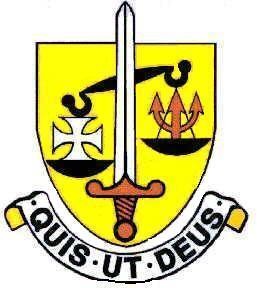 RECRUITMENT MONITORING INFORMATION FORMThe information provided by you will be used for monitoring and statistical purposes only and will not supplement or form part of your application, the selection criteria used or the selection process generally.You are not obliged to complete this form but, if you do so, it will help us to fulfil our duties under the Equality Act 2010 to eliminate unlawful discrimination, harassment and victimisation, to promote and advance equality of opportunity and to foster good relations between people who share a relevant “protected characteristic” and those who do not. “Protected characteristics”, as defined by the Equality Act 2010, are age, disability, gender reassignment, marriage and civil partnership, pregnancy and maternity, race, religion or belief, sex and sexual orientation.GENDERCOUNTRY OF BIRTHETHNIC ORIGINI would describe my ethnic origin as:RELIGIONI would describe my religion as:DISABILITYThe legal definition of disability is ‘a physical or mental impairment which has a substantial and long term adverse effect on a person’s ability to carry out normal day to day activities’. Some specific conditions deemed to be disabilities include HIV, cancer, multiple sclerosis and severe disfigurements.Do you have a disability, long-term illness (mental or physical), on-going medical condition or treatment that we should be aware of?Yes:		No:	Request for Your Consent to Process Your DataMale Female Prefer not to say 1. White4. Asian, Asian BritishBritish English Scottish Welsh IrishAny other White background (please specify)Bangladeshi Indian PakistaniAny other Asian background (please specify)2. Black, Black British5. Chinese, Chinese BritishAfrican CaribbeanAny other Black background (please specify)ChineseAny other Chinese background (please specify)3. Mixed6. Other ethnic groupWhite & AsianWhite & Black African White & Black CaribbeanAny other Mixed background (please specify)Other ethnic group (please specify)